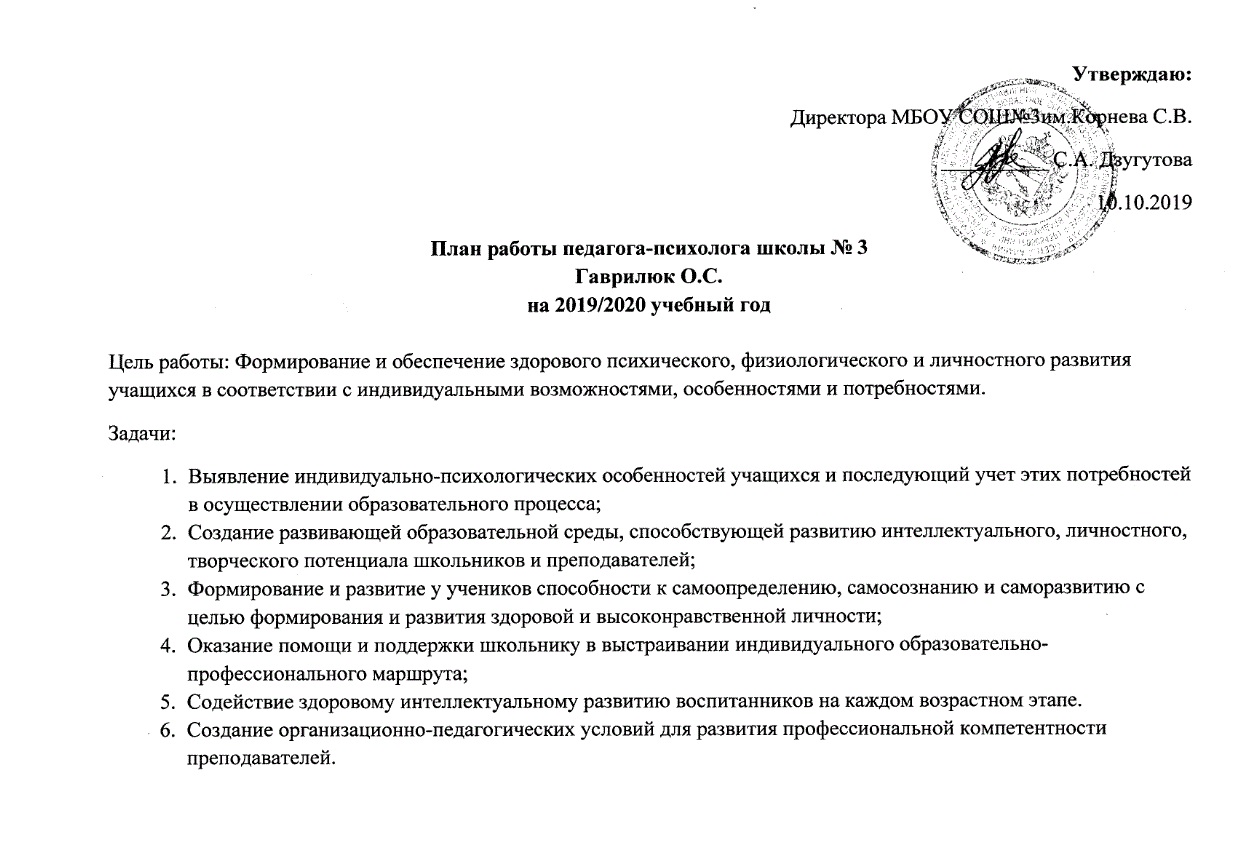 Утверждаю:               Врио Директора МБОУ сош№3 им.Корневой С.В.С.А. Дзугутова .28.08.2020План работы ППк на 2019-2020 учебный год№Содержание работыВремяОтветственный1.Обсуждение плана работы ПМПК на 2019-2020 учебный годОктябрьМО кл. руководителей2.Посещение членами ПМПК уроков в 1,4,5,7 классах для выявления детей с проблемами в обучении и поведения.Сентябрь-ноябрьКл.руководительПедагог-психолог4.Проведение психологической диагностики среди учащихся, имеющих трудности в обучении и поведения.Октябрь-декабрьПедагог-психолог5.Осуществление коррекционных мероприятий с проблемными детьми.Декабрь-майПедагог-психолог6.Проведение коррекционных работ с учителями-предметниками для создания благоприятных условий усвоения знаний проблемными учениками.Декабрь-февральЗам. Директора по ВРПедагог-психолог7.Проведение коррекционных бесед с родителями учащихся, требующих психолого-педагогической помощи. Февраль-мартПедагог-психолог8.Осуществление систематического контроля обучения с последующим обсуждением результатов успеваемости и разработкой рекомендаций для учителей и учащихся. Сентябрь-майСлужба медиации